ІНФОРМАЦІЯ ПРО ВИКЛАДАЧА ДИСЦИПЛІНИВикладач  Ярошовець Тетяна Іванівна, кандидат філософських наук, доцент кафедри журналістики, видавничої справи, поліграфії та редагування Інституту філології та масових комунікаційКонтактна інформація (номер мобільного зв’язку, електронна адреса)+380-67 125 79 21, yti36@ukr.netОнлайн-заняття (посилання).  https://vo.uu.edu.ua/course/modedit.php?add=url&type=&course=22040&section=0&return=0&sr=0Час консультування п'ятниця,15:00-16.00, https://vo.uu.edu.ua/course/modedit.php?add=url&type=&course=22040&section=0&return=0&sr=0 ОПИС ОСВІТНЬОГО КОМПОНЕНТААнотація курсу (загальна характеристика, короткий опис курсу, особливості, переваги)   Курс «Історія сучасної зарубіжнї літератури» посідає важливе місце в системі навчання на спеціальності «Журналістика». Адже йдеться передовсім про ті літературні явища, які продовжують перебувати у стадії осмислення сучасним літературознавством, зокрема явища модернізму та постмодернізму, залучаються нові методологічні підходи до їх трактування й осягнення в цілісному, контекстуальному вимірі.У зв’язку з цим: 1) особлива увага приділяється історико-теоретичним та проблемним аспектам розвитку зарубіжної літератури другої половини ХХ – початку ХХІ ст., спираючись на засвоєні з попередніх курсів знання і навички та актуалізацію ключових історико-літературних аспектів розвитку літератури попередніх періодів; 2) окремі питання практичного характеру пропонуються студентам для самостійного опрацювання шляхом написання реферативних досліджень, доповідей; 3) зміст теоретичних і методологічних питань, що розглядаються, переглянуто і поновлено згідно з існуючими в сучасному літературознавстві підходами.У результаті вивчення дисципліни студенти здобувають знання та навики в оцінці літературного процесу другої половини ХХ – поч. ХХІ ст., цедозволяє їм успішно готуватися до написання й завершення роботи над курсовими проєктами, окрім того, фахові знання дають можливість долучатися до професійної діяльності. Практичний курс спрямований насамперед на розвиток усного і писемного мовлення студентів, а також на повторення засвоєного під час слухання лекцій теоретичного матеріалу.У результаті вивчення навчальної дисципліни студент повинен:знати:• визначення головних напрямів культурних епох;• орієнтуватися в історико-літературних та теоретичних проблемах курсу;• новітні тенденції у дослідженні літератури зазначеного періоду;• соціокультурні фактори, які впливали на формування модернізму та постмодернізму;• основні етапи життя та творчості найвидатніших представників цих періодів;• художні особливості творів, що вивчаються, їх місце та значення у світовому літературному процесі.вміти:• визначати типологічні зв`язки та національну специфіку літератури у конкретний історичний період.• аналізувати літературні феномени у їх співвіднесенні з культурно-історичними подіями доби та естетичними настановами авторів;• орієнтуватися у визначенні напряму, жанру, основних художніх засобів творів;• аналізувати художній твір з точки зору його поетики та стилістики;• працювати з науковою літературою;• користуватися літературознавчими словниками різних типів, Інтернет-ресурсами.Мета освітнього компонента:  Мета вивчення дисципліни «Історія зарубіжної літератури» полягає у наступному – шляхом послідовного звернення до історико-культурних, соціальних та художніх феноменів  сучасної доби сформувати у студентів комплексне уявлення про основні соціокультурні та естетичні особливості історико-літературного процесу; допомогти залучитися до культурної скарбниці, всесвітнього літературного процесу, забезпечити засвоєння теоретичних знать з літератури, поглибити знання літератури різних країн, сформувати у них погляд на літературу як на історично-культурне явище, допомогти їм глибше оволодіти літературознавчими концепціями, сформувати естетичний смак, високу читацьку культуру. Основні завдання освітнього компонента: викладання дисципліни є вивчення найяскравіших явищ сучасного світового літературного процесу від модернізму  до постмодернізму в хронологічній послідовності, зосередження уваги на основних літературно-мистецьких напрямах, жанровій своєрідності, традиціях і новаторстві, розвивати, удосконалювати навики аналізу художнього твору, вміння оцінювати літературні твори, вчити працювати з науковою літературою та проводити наукові дослідження. Компетентності (загальні і спеціальні) та програмні результати навчання, формування яких забезпечує вивчення дисципліни (чітко враховується чинний Стандарт вищої освіти України першого (бакалаврського) рівня вищої освіти ступеня «бакалавр» галузь знань 06 Журналістика спеціальність 061 Журналістика. Затверджено та введено в дію наказом Міністерства освіти і науки України від 20.06.2019 р. № 864.) Загальні та спеціальні (фахові) компетентності, що формуються у процесі вивчення дисципліни ЗК01. Здатність застосовувати знання в практичних ситуаціях.ЗК04. Здатність до пошуку, оброблення та аналізу інформації з різних джерел.ЗК05. Навички використання інформаційних і комунікаційних технологій.ЗК08. Здатність навчатися і оволодівати сучасними знаннями. ЗК11. Здатність спілкуватися державною мовою. ФК02. Здатність формувати інформаційний контент.ФК03. Здатність створювати медіапродукт.ФК05. Здатність ефективно просувати створений медійний продукт.Програмні результати навчанняПР04. Виконувати пошук, оброблення та аналіз інформації з різних джерелПР05. Використовувати сучасні інформаційні й комунікаційні технології та спеціалізоване програмне забезпечення для вирішення професійних завданьПР11. Вільно спілкуватися з професійних питань, включаючи усну, письмову та електронну комунікацію, українською мовоюПР14. Генерувати інформаційний контент за заданою темою з використанням доступних, а також обовʼязкових джерел інформаціїПР15. Створювати грамотний медіапродукт на задану тему, визначеного жанру, з урахуванням каналу поширення чи платформи оприлюдненняСТРУКТУРА ОСВІТНЬОГО КОМПОНЕНТА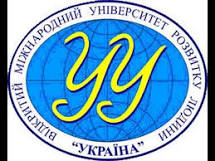  Інститут філології та масових комунікаційКАФЕДРА ЖУРНАЛІСТИКИ, ВИДАВНИЧОЇ СПРАВИ, ПОЛІГРАФІЇ ТА РЕДАГУВАННЯСИЛАБУС  вибіркового освітнього компонента ІСТОРІЯ СУЧАСНОЇ ЗАРУБІЖНОЇ ЛІТЕРАТУРИ(назва освітнього компонента)підготовки першого (бакалаврського) рівня вищої освіти, галузі знань 06 Журналістика, спеціальності 061 Журналістика, за освітньою програмою Журналістика (за вибором).Загальний обсяг – 3 кредити ЄКТС Загальна кількість годин – 90Лекційні заняття –  8 годинПрактичні заняття – 8 годинСамостійна робота – 74 годинМова навчання – українська Форма навчання – денна (очна)Форма контролю – екзаменСеместр – 5Рік навчання – 3 фмбПререквізити(попередні курси, на яких базується вивчення освітнього компонента).Україна в контексті світового розвиткуІсторія сучасної української літературиІсторія зарубіжної журналістикиФілософіяПостреквізити(освітні компоненти, для вивчення яких потрібні знання, уміння і навички, що здобуваються після закінчення вивчення цього освітнього компонента). ПубліцистикаПроблематика ЗМІЖурналістське розслідуванняЛітературний стильРецензування творівТемаУсьогоЛекціїПрактичніСамостійна роботаТемаУсьогоСеместр 5ЗМІСТОВНИЙ МОДУЛЬ 1.  Література Західної Європи (Франції, Великобританії, Німеччини, Австрії та Швейцарії ІІ пол. ХХ  ст. -   І пол. ХХІ ст.  Тема 1.  Основні тенденції розвитку західноєвропейської  літератури другої половини ХХ ст.– І пол. ХХІ ст. 42                 2Тема 2.  Особливості розвитку французької  літератури ІІ пол. ХХ ст.– І пол. ХХІ ст. 9225Тема 3. Французька  література. Витоки та характерні риси школи “нового роману” (А. Роб-Грійє,    Н.Саррот, К.Сімон, М.Бютор).  725Тема 4. Німецька   література. Особливості розвитку. Австрійська  література.725Тема 5-6. Особливості розвитку англійської   літератури. Постмодернізм у літературі Великобританії.   725Тема 7-8. Італійська   література. Постмодернізм в італійській літературі.22ЗМІСТОВНИЙ МОДУЛЬ 2.  Література США, Латинської Америки,країн Східної Європи ІІ пол. ХХ- І пол. ХХІ ст  Тема 9-10.  Основні тенденції розвитку літератури США другої половини ХХ ст.9225Тема 11-12.  Творчість  Дж.Д.  Селінджера  в  контексті  американської літератури «нонконформізму». Постмодернізм у літературі США.142210Тема 13.  Світове значення літератури Латинської Америки другої половини ХХ ст.12210Тема 14.  Література Східної Європи. Гіпертекст і гіперлітература. М. Павич - «перший автор ХХІ ст.».12210Тема 15. Творчість М. Кундери.725Разом90141660ЕкзаменЕкзаменЕкзаменЕкзаменЕкзаменЗМІСТОВНИЙ МОДУЛЬ 1. Література Західної Європи (Франції, Великобританії, Німеччини, Австрії та Швейцарії ІІ пол. ХХ  ст. -   І пол. ХХІ ст.     ЗМІСТОВНИЙ МОДУЛЬ 1. Література Західної Європи (Франції, Великобританії, Німеччини, Австрії та Швейцарії ІІ пол. ХХ  ст. -   І пол. ХХІ ст.     Тема 1. Основні тенденції розвитку західноєвропейської  літератури другої половини ХХ ст.– І пол. ХХІ ст.  Тема 1. Основні тенденції розвитку західноєвропейської  літератури другої половини ХХ ст.– І пол. ХХІ ст.  Лекції – 2 год., практичні заняття – 2 год., самостійна робота – 0 год.Лекції – 2 год., практичні заняття – 2 год., самостійна робота – 0 год.1.1 Особливості  розвитку  західноєвропейськоїлітератури другої половини ХХ ст. та І пол ХХІ ст.  Поліваріантність художнього досвіду цього  періоду.  1.2 Характеристика  літературного  процесу  та  специфіка національного самовираження.1.3 Модернізм та постмодернізм як характерні напрями творчого пошуку митця ХХ ст.  Практичне заняття.  Особливості розвитку західноєвропейської  літератури другої половини ХХ ст. – І пол. ХХІ ст.  Практичне заняття.  Особливості розвитку західноєвропейської  літератури другої половини ХХ ст. – І пол. ХХІ ст. Характеристика  літературного  процесу  та  специфіка національного самовираження. Модернізм та постмодернізм як характерні напрями творчого пошуку митця ХХ ст.   Характеристика  літературного  процесу  та  специфіка національного самовираження. Модернізм та постмодернізм як характерні напрями творчого пошуку митця ХХ ст.  Тема 2. Особливості розвитку французької  літератури ІІ пол. ХХ ст. – І пол. ХХІ ст.  Тема 2. Особливості розвитку французької  літератури ІІ пол. ХХ ст. – І пол. ХХІ ст.  Лекції – 2 год., практичні заняття – 2 год., самостійна робота – 5 год.Лекції – 2 год., практичні заняття – 2 год., самостійна робота – 5 год.2.1 Загальні тенденції розвитку західноєвропейської драматургії 50-60  рр. ХХ ст.2.2  Драматургія  абсурду  як інтернаціональне   явище театрального   авангарду.   2.3 Філософсько-естетичні основи та драматичне новаторство французького «театру абсурду».2.4 Творчість  Е.Іонеско та С.Беккета.Практичні заняття. Філософсько-естетичні основи та драматичне новаторство французького «театру абсурду».Практичні заняття. Філософсько-естетичні основи та драматичне новаторство французького «театру абсурду».Дати відповіді на питання (усно).Поняття "театр абсурду". Риси, парадокси та символи "театру абсурду"."Театр абсурду" та "театр парадоксу": проблеми термінології.Естетика театру абсурду. Швейцарський драматург-абсурдист Ф. Дюрренматт. Проблема ціни життя окремої людини, спокутування боргів минулого у драмі "Візит старої дами". Протистояння романтично-авантюрної та обивательсько-затишної моделей існування у драмі М. Фріша "Сайта Круз".Е Йонеско - представник французького "театру абсурду". Зображення духовної та інтелектуальної спустошеності сучасного суспільства у п'єсі "Носороги". Загальна характеристика життя і творчості С. Беккета.   Дати відповіді на питання (усно).Поняття "театр абсурду". Риси, парадокси та символи "театру абсурду"."Театр абсурду" та "театр парадоксу": проблеми термінології.Естетика театру абсурду. Швейцарський драматург-абсурдист Ф. Дюрренматт. Проблема ціни життя окремої людини, спокутування боргів минулого у драмі "Візит старої дами". Протистояння романтично-авантюрної та обивательсько-затишної моделей існування у драмі М. Фріша "Сайта Круз".Е Йонеско - представник французького "театру абсурду". Зображення духовної та інтелектуальної спустошеності сучасного суспільства у п'єсі "Носороги". Загальна характеристика життя і творчості С. Беккета.   Самостійна робота. Відвідати театр з переглядом п'єси С.Беккета «Чекаючи на Годо».   Самостійна робота. Відвідати театр з переглядом п'єси С.Беккета «Чекаючи на Годо».   Тема 3.   Французька  література. Витоки та характерні риси школи “нового роману” (А. Роб-Грійє,    Н.Саррот, К.Сімон, М.Бютор).Тема 3.   Французька  література. Витоки та характерні риси школи “нового роману” (А. Роб-Грійє,    Н.Саррот, К.Сімон, М.Бютор).Тема 3.   Французька  література. Витоки та характерні риси школи “нового роману” (А. Роб-Грійє,    Н.Саррот, К.Сімон, М.Бютор).Лекції – 0 год., практичні заняття – 2 год., самостійна робота – 5 год.Лекції – 0 год., практичні заняття – 2 год., самостійна робота – 5 год.Лекції – 0 год., практичні заняття – 2 год., самостійна робота – 5 год.Практичні заняття. Витоки та характерні риси школи “нового роману” у французькій літературіПрактичні заняття. Витоки та характерні риси школи “нового роману” у французькій літературіПрактичні заняття. Витоки та характерні риси школи “нового роману” у французькій літературі Витоки та характерні риси школи “нового роману”.  Загальна характеристика творчості французьких представників школи «нового роману». «Школа погляду» А.Роб-Грійє та основні художні прийоми: «шозизм», «блукаюча камера». Аналіз теоретичних положень статті А.Роб-Грійє «Про декілька застарілих понять», їх втіленість у романі «У лабіринті». «Тропізми» Н.Саррот, аналіз роману «Золоті плоди». Роман «Дитинство» Н.Саррот: поєднання традицій та новаторства. Витоки та характерні риси школи “нового роману”.  Загальна характеристика творчості французьких представників школи «нового роману». «Школа погляду» А.Роб-Грійє та основні художні прийоми: «шозизм», «блукаюча камера». Аналіз теоретичних положень статті А.Роб-Грійє «Про декілька застарілих понять», їх втіленість у романі «У лабіринті». «Тропізми» Н.Саррот, аналіз роману «Золоті плоди». Роман «Дитинство» Н.Саррот: поєднання традицій та новаторства. Витоки та характерні риси школи “нового роману”.  Загальна характеристика творчості французьких представників школи «нового роману». «Школа погляду» А.Роб-Грійє та основні художні прийоми: «шозизм», «блукаюча камера». Аналіз теоретичних положень статті А.Роб-Грійє «Про декілька застарілих понять», їх втіленість у романі «У лабіринті». «Тропізми» Н.Саррот, аналіз роману «Золоті плоди». Роман «Дитинство» Н.Саррот: поєднання традицій та новаторства.Самостійна робота. Проаналізувати теоретичні положення статті А.Роб-Грійє «Про декілька застарілих понять», їх втіленість у романі «У лабіринті»Самостійна робота. Проаналізувати теоретичні положення статті А.Роб-Грійє «Про декілька застарілих понять», їх втіленість у романі «У лабіринті»Самостійна робота. Проаналізувати теоретичні положення статті А.Роб-Грійє «Про декілька застарілих понять», їх втіленість у романі «У лабіринті»Тема 4.  Німецька   література. Особливості розвитку. Австрійська  література.  Тема 4.  Німецька   література. Особливості розвитку. Австрійська  література.  Лекції – 2 год., практичні заняття – 0 год., самостійна робота – 5 год.Лекції – 2 год., практичні заняття – 0 год., самостійна робота – 5 год.4.1  Розвиток    повоєнної літератури   Німеччини.4.2  Творчість   М.Вальзера, Г.Белля, Г.Грасса.4.3  Постмодерністська  проза П.Зюскінда.4.4 Австрійська  література. К.Рансмайра   “Останній світ”.Самостійна робота.Самостійна робота. 1.	Зробити презентацію за темою (за вибором): «Особливості повоєнної літератури Німеччини: напрями, течії, представники»  2.	Зробити огляд в аналітичному жанрі на тему: «П.Зюскінд як творець постмодерної літератури».    1.	Зробити презентацію за темою (за вибором): «Особливості повоєнної літератури Німеччини: напрями, течії, представники»  2.	Зробити огляд в аналітичному жанрі на тему: «П.Зюскінд як творець постмодерної літератури».   Тема 5-6. Особливості розвитку англійської   літератури. Постмодернізм у літературі Великобританії.            Тема 5-6. Особливості розвитку англійської   літератури. Постмодернізм у літературі Великобританії.            Лекції – 2 год., практичні заняття – 0 год., самостійна робота – 5 год.Лекції – 2 год., практичні заняття – 0 год., самостійна робота – 5 год.5.1 Англійська літературата особливості її розвитку.5.2   В.Голдінг  як  майстер роману-притчі.  6.3  Філософсько-психологічні романи А.Мердока. 6.4 Прояви постмодерністських тенденцій у романах Дж.Барнса “Історія світу у 10½ розділі” та „Папуга Флобера”.  6.5Філософсько-психологічна  та  історично-культурологічна спрямованість  творів  Дж.Фаулза  (“Маг”,  “Подруга  французького лейтенанта”, “Вежа чорного дерева”, “Даніель Мартін”).Самостійна робота.Самостійна робота.Виконання практичних завдань, доповіді з презентацією за тематикою самостійного вивчення дисципліни, обговорення й обґрунтування власного аналізу творчості пьменників.     Виконання практичних завдань, доповіді з презентацією за тематикою самостійного вивчення дисципліни, обговорення й обґрунтування власного аналізу творчості пьменників.     Тема 7-8. Італійська   література. Постмодернізм в італійській літературі.         Тема 7-8. Італійська   література. Постмодернізм в італійській літературі.         Лекції – 0 год., практичні заняття – 2 год., самостійна робота – 0 год.Лекції – 0 год., практичні заняття – 2 год., самостійна робота – 0 год.Самостійна робота. Підготувати доповіді з презентацією за тематикою самостійного вивчення дисципліни, обговорення й обґрунтування власних досліджень.Самостійна робота. Підготувати доповіді з презентацією за тематикою самостійного вивчення дисципліни, обговорення й обґрунтування власних досліджень.ОЦІНЮВАННЯОцінювання студентів здійснюється за накопичувальною 100-бальною системою і складається із двох основних оцінкових блоків і розподіляється в певних пропорціях 60:40 (екзамен) / 70:30 (залік):перший блок – бали за активну участь під час лекційних (20 балів) та семінарських (40 балів) занять;другий блок – за підсумковий контроль – екзамен (40 балів) / залік (30 балів).Бали, отримані упродовж семестру, додаються до отриманих під час екзамену. Студенти, які набрали:90-100 балів – одержують оцінку А (відмінно);82-89 балів – оцінку В (дуже добре);75-81 балів – оцінку С (добре);64-74 балів – оцінку D (задовільно);60-63 балів – оцінку E (достатньо);35-59 балів – оцінку F (незадовільно);1-34 балів – оцінку F (неприйнятно). Якщо під час екзамену студент надав правильних відповідей менше, аніж на шість тестових завдань, йому виставляється оцінка 0 балів (неприйнятно), що тягне перескладання екзамену. За результатами перескладання студент може отримати підсумкову оцінку не вище 74 балів (задовільно). Якщо студента не допущено до складання екзамену, як такого, що не виконав індивідуальний план, йому виставляється оцінка 0 балів (неприйнятно), що тягне повторне вивчення дисципліни.ПОЛІТИКА ЩОДО ДИСЦИПЛІНИВідвідуванняСтуденти зобов’язані відвідувати заняття за обраним і затвердженим індивідуальним навчальним планом та вчасно інформувати викладача про неможливість із поважних причин відвідувати заняття, складати (перескладати) екзамен (залік).ВідпрацюванняЯкщо студент із поважних причин був відсутній на занятті, на якому виконувалося обов’язкове практичне завдання (кейси-тести), він має право його відпрацювати. Відпрацювання полягає в письмовому виконанні відповідного завдання за шаблоном, наданим викладачем. Виконане й підписане студентом завдання подається на кафедру журналістики, видавничої справи, поліграфії та редагування не пізніше, аніж за 15 днів до призначеного екзамену, та оцінюється на загальних підставах.Додаткові балиАкадемічна доброчесністьПід час вивчення дисципліни всі учасники навчального процесу мають дотримуватися вимог, установлених Положенням про академічну доброчесність здобувачів освіти в Університеті «Україна», своєю діяльністю утверджувати академічну доброчесність як засадничу цінність університетської спільноти. Студенти не повинні отримувати чи надавати недозволеної допомоги, вдаватися до жодних інших нечесних дій під час виконання навчальних завдань. Порушення студентом вимог академічної доброчесності під час опанування дисципліни тягне виставлення оцінки 0 балів (неприйнятно).ПоведінкаСпілкуючись з учасниками навчального процесу, студенти мають дотримуватися етичних норм, утримуватися від гучних проявів емоцій, бути політично коректними й толерантними, поважати звичаї й традиції різних етнічних, культурних, соціальних груп і релігійних конфесій. Під час лекційних і практичних, семінарських занять студентам забороняється приймати їжу та користуватися мобільним телефоном. Студенти з особливими потребамиКафедра журналістики, видавничої справи, поліграфії та редагування Університету «Україна» всіляко сприятиме вирішенню індивідуальних проблем студентів з особливими потребами, сприймаючи їх як рівних в інтегрованому студентському колективі.Розробник силабусу кандидат філософських наук, доцент кафедри журналістики, видавничої справи, поліграфії та редагування ІФМК          ____________  Тетяна ЯРОШОВЕЦЬПогодженоГарант освітньо-професійної програми: ______________   Затверджено на засіданні кафедри журналістики, видавничої справи, поліграфії та редагування  ІФМК 07.09.2023 р. протокол № ….. від ……………2023 р.Завідувач кафедри журналістики, видавничої справи, поліграфії та редагування                            _______________  Людмила ПАВЛЕНКО